Supplement data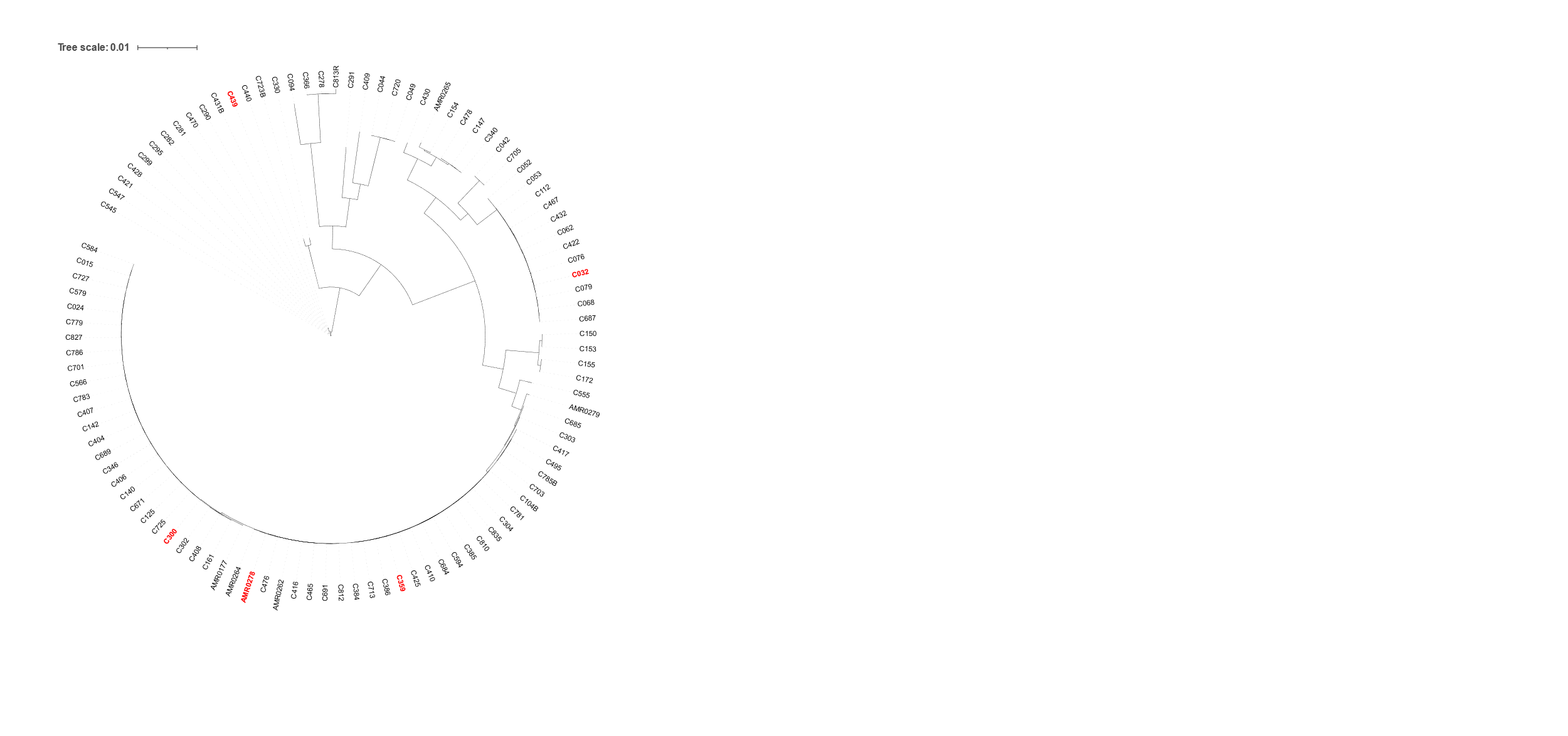 Figure S1.  Core-genome maximum-likelihood phylogeny based on 103 CREc isolates genomes reconstructed using Panaroo and IQ-TREE. The tree was visualized using iToL.Table S1. Genotypic profiles, fluoroquinolone susceptibility and ESBL production in 103 CREc from urine clinical samples.Abbreviation. MLST, multilocus sequence typingTable S2. The quality assemblies of 5 FQ-CREc urine isolates in Thailand.Table S3. Genotypic of 37 virulence factors of 103 urinary CRETable S4. Virulence factor classes in phylogenetic groups of 103 FQ-CREc urine isolates in Thailand.Table S5 Antimicrobial resistance determinants, biofilm formation and plasmid replicon types of 103 FQ-CREc urine isolates in Thailand.Abbreviation. ESBL, extended-spectrum-lactamases; CPFX, ciprofloxacin; LVFX, levofloxacin; NFT, nitrofurantoin; R, resistance; I, intermediate; S, sensitivityTable S6. Relationship between biofilm formation ability and carriage of any adhesin genes.aBiofilm-forming was characterized based on medium to strong biofilm formation.bNon-biofilm forming was characterized based on non to weak biofilm formation.cSymbol; -, No statistics are computed because this gene are constants.Table S7. Antimicrobial resistance determinants of FQ-CREc urine isolates in Thailand.Abbreviation. MLST, multilocus sequence typing; extended-spectrum-lactamases; CPFX, ciprofloxacin; LVFX, levofloxacin; NFT, nitrofurantoin; +, positive; -, negative; R, resistance; S, sensitivityStrain IDGenome accession No.MLSTFimHSerotypesClermont phylogroupDate collectedReferenceC015DRX115310410fimH24O8:H9C19/10/2015Takeuchi, et al., 2022C024DRX115317410fimH24O8:H9C22/1/2016Takeuchi, et al., 2022 C032JAPFQZ000000000361fimH54O9:H30A29/1/2016Takeuchi, et al., 2022C042DRX11533246Unknown typeO9:H10A6/3/2015Takeuchi, et al., 2022C044DRX115334354fimH58O45:H6F21/3/2015Takeuchi, et al., 2022C049DRX115339354fimH58O45:H6F29/4/2015Takeuchi, et al., 2022C052DRX115340361fimH54O9:H30A25/8/2015Takeuchi, et al., 2022C053DRX187461361fimH54O9:H30A23/8/2015Takeuchi, et al., 2022C062DRX115349361fimH54O9:H30A5/1/2016Takeuchi, et al., 2022C068DRX115354361fimH54O9:H30A16/3/2016Takeuchi, et al., 2022C079DRX115365361fimH54O9:H30A20/2/2016Takeuchi, et al., 2022C094DRX1153741193fimH64O75:H5B219/4/2016Takeuchi, et al., 2022C112DRX187454361fimH54O9:H30A3/5/2016Takeuchi, et al., 2022C125DRX115403410fimH24O8:H9C25/4/2016Takeuchi, et al., 2022C140DRX115416410fimH24O8:H9C7/7/2016Takeuchi, et al., 2022C142DRX115418410fimH24O8:H9C4/8/2016Takeuchi, et al., 2022C147DRX115422167Unknown typeO89:H5A6/8/2016Takeuchi, et al., 2022C153DRX141043448fimH35H8B112/8/2016Takeuchi, et al., 2022C154DRX141044167Unknown typeO89:H5A16/8/2016Takeuchi, et al., 2022C161DRX141051410fimH24O8:H9C27/5/2015Takeuchi, et al., 2022C278DRX187483131fimH30O25:H4B223/3/2016Takeuchi, et al., 2022C281DRX187484405fimH29O102:H6D7/4/2016Takeuchi, et al., 2022C282DRX141151405fimH29O102:H6D6/4/2016Takeuchi, et al., 2022C290DRX187485405fimH29O102:H6D26/6/2016Takeuchi, et al., 2022C291DRX1411612011fimH27O1:H6F30/6/2016Takeuchi, et al., 2022C295DRX141165405fimH29O102:H6D29/7/2016Takeuchi, et al., 2022C300JAPFQY000000000410fimH24O8:H9C18/9/2016Takeuchi, et al., 2022C302DRX141171410fimH24O8:H9C8/10/2016Takeuchi, et al., 2022C303DRX141172410fimH24H9C3/10/2016Takeuchi, et al., 2022C304DRX14117310210fimH24H9C13/10/2016Takeuchi, et al., 2022C340DRX141206167Unknown typeO89:H5A5/11/2016Takeuchi, et al., 2022C346DRX141211410fimH24O8:H9C10/11/2016Takeuchi, et al., 2022C359JAPFQX000000000410fimH24H9C2/10/2016Takeuchi, et al., 2022C384DRX141247410fimH24H9C4/10/2016Takeuchi, et al., 2022C385DRX141248410fimH24H9C11/10/2016Takeuchi, et al., 2022C386DRX141249410fimH24H9C11/10/2016Takeuchi, et al., 2022C404DRX141269410fimH24O8:H9C17/11/2016Takeuchi, et al., 2022C406DRX141271410fimH24O8:H9C20/11/2016Takeuchi, et al., 2022C407DRX141272410fimH24O8:H9C20/11/2016Takeuchi, et al., 2022C408DRX141273410fimH24O8:H9C23/11/2016Takeuchi, et al., 2022C409DRX141274457fimH145O11:H25F23/11/2016Takeuchi, et al., 2022C410DRX141275410fimH24H9C24/11/2016Takeuchi, et al., 2022C417DRX141282410fimH24H9C26/11/2016Takeuchi, et al., 2022C421DRX141285405fimH29O102:H6D6/9/2016Takeuchi, et al., 2022C422DRX141286361fimH54O9:H30A7/9/2016Takeuchi, et al., 2022C430DRX14129334fimH54O101:H33A14/10/2016Takeuchi, et al., 2022C432DRX141296361fimH54O9:H30A19/10/2016Takeuchi, et al., 2022C439JAPJYK000000000405fimH29O102:H6D11/11/2016Takeuchi, et al., 2022C465DRX141307410fimH24H9C24/12/2016Takeuchi, et al., 2022C470DRX187488405fimH29O102:H6D10/1/2017Takeuchi, et al., 2022C476DRX141318410fimH24H9C12/1/2017Takeuchi, et al., 2022C478DRX141320167Unknown typeO89:H5A10/1/2017Takeuchi, et al., 2022C495DRX141333410fimH24H9C24/1/2017Takeuchi, et al., 2022C545DRX141349405fimH29O102:H6D12/1/2017Takeuchi, et al., 2022C547DRX141351405fimH29O102:H6D27/1/2017Takeuchi, et al., 2022C555DRX14135988fimH43H12C17/3/2017Takeuchi, et al., 2022C566DRX141365410fimH24O8:H9C5/4/2017Takeuchi, et al., 2022C579DRX141376410fimH24O8:H9C4/4/2017Takeuchi, et al., 2022C584DRX141381410fimH24O8:H9C16/3/2017Takeuchi, et al., 2022C594DRX141391410fimH24H9C17/1/2017Takeuchi, et al., 2022C671DRX141416410fimH24O8:H9C12/4/2017Takeuchi, et al., 2022C685DRX141427410fimH24H9C14/5/2017Takeuchi, et al., 2022C687DRX141429361fimH54O9:H30A16/5/2017Takeuchi, et al., 2022C689DRX141431410fimH24O8:H9C3/5/2017Takeuchi, et al., 2022C701DRX141443410fimH24O8:H9C15/5/2017Takeuchi, et al., 2022C703DRX141445410fimH24H9C12/5/2017Takeuchi, et al., 2022C705DRX14144746Unknown typeO9:H10A28/3/2017Takeuchi, et al., 2022C713DRX141455410fimH24H9C20/4/2017Takeuchi, et al., 2022C720DRX141462354fimH58O45:H6F3/5/2017Takeuchi, et al., 2022C725DRX141468410fimH24O8:H9C18/5/2017Takeuchi, et al., 2022C727DRX141470410fimH24O8:H9C22/5/2017Takeuchi, et al., 2022C781DRX14147310210fimH24H9C30/5/2017Takeuchi, et al., 2022C783DRX141475410fimH24O8:H9C20/5/2017Takeuchi, et al., 2022C786DRX141480410fimH24O8:H9C6/6/2017Takeuchi, et al., 2022C810DRX141503410fimH24H9C31/5/2017Takeuchi, et al., 2022C812DRX141505410fimH24H9C12/6/2017Takeuchi, et al., 2022C827DRX141510410fimH24O8:H9C18/7/2017Takeuchi, et al., 2022C835DRX141518410fimH24H9C21/7/2017Takeuchi, et al., 2022C104BDRX115384410fimH24H9C4/6/2016Takeuchi, et al., 2022C431WDRX141295405fimH27O102:H6D17/10/2016Takeuchi, et al., 2022C723BDRX14146538Unknown typeO86:H18D15/5/2017Takeuchi, et al., 2022C785BDRX141478410fimH24H9C8/6/2017Takeuchi, et al., 2022C172DRX141063448fimH35H8B14/8/2015Takeuchi, et al., 2022C330DRX14119838fimH65O1:H15D5/9/2016Takeuchi, et al., 2022C416DRX14128110210fimH24H9C22/11/2016Takeuchi, et al., 2022C467DRX141309361fimH54O9:H30A9/11/2016Takeuchi, et al., 2022C684DRX141426410fimH24H9C8/5/2017Takeuchi, et al., 2022C779DRX141471410fimH24O8:H9C2/6/2017Takeuchi, et al., 2022AMR0177 JAPIWS000000000410fimH24O51:H9C11/6/2020This studyAMR0262JAPIWR000000000410fimH24H9C14/5/2020This studyC155 JAPDNK000000000448fimH35H8B110/2/2015This studyC440 JAPIWN000000000405fimH29O102:H6D13/11/2016This studyAMR0264JAPIWQ000000000410fimH24H9C16/5/2020This studyC076JAPDNJ000000000361fimH54O9:H30A3/2/2016This studyAMR0265JAPIWP0000000001702Unknown typeO89:H9A17/5/2020This studyAMR0279JAPIWO000000000410fimH24O8:H17C28/5/2020This studyC366JAPDNI000000000131fimH30O25:H4B23/11/2016This studyC425JAPDNH000000000410fimH24H9C17/9/2016This studyC691 JAPDND000000000410fimH24H9C3/5/2017This studyC428JAPDNE000000000405fimH29O102:H6D26/9/2016This studyC150JAPDNG000000000448fimH35H8B126/8/2016This studyC299JAPDNF000000000405fimH29O102:H6D2/8/2016This studyAMR0278JAPDNL000000000410fimH24H9C27/5/2020This studyStrain IDTotal Sequence Length (bp)Mean lengthN50 (bp)GCcontent (%)C0325070655309481274350.7C3004877879313.1476752250.6C3594924245312483224450.6C4395284775315502634750.6AMR02785360354305.1488811550.6Mean5103581.6310.844865394.250.62Virulence factor classesVirulence factorsPrevalence (%)No. of positive/No. of totalAdhesionfim100103/103Adhesionecp98.06101/103Adhesioncsg100103/103Adhesioneae78.6481/103Adhesionpap21.3622/103Adhesionsfa00/103Adhesionafa,draP3.884/103Adhesionaap0.971/103Adhesioncfa6.87/103Adhesionaaf2.913/103Adhesionfae1.942/103InvasionIbeABC100103/103Invasiontia49.5151/103ToxinhlyE/clyA97.09100/103ToxinsenB4.855/103Toxinsat3.884/103ToxinastA2.913/103Toxinusp2.913/103ToxinHlyABD0.971/103ToxinCNF10.971/103Iron uptakefyuA47.5749/103Iron uptakechuA21.3622/103Iron uptakesitA24.2725/103Iron uptakeiucC8.749/103AutotransportersupaG/ehaG65.0567/103Autotransportersespl97.09100/103AutotransportersehaB28.1629/103Autotransporterscah67.9670/103Autotransportersagn4315.5316/103Autotransporterscdi10.6811/103Autotransporterspic2.913/103AutotransportersehaA3.884/103Autotransportersvat0.971/103AutotransportersespC0.971/103AutotransportersaatA0.971/103AutotransportersupaH 0.971/103ProtectinompT6.87/103Clermont phylogroupClermont phylogroupnnAdhesion-associated virulence factorsAdhesion-associated virulence factorsAdhesion-associated virulence factorsAdhesion-associated virulence factorsAdhesion-associated virulence factorsAdhesion-associated virulence factorsAdhesion-associated virulence factorsAdhesion-associated virulence factorsAdhesion-associated virulence factorsAdhesion-associated virulence factorsAdhesion-associated virulence factorsAdhesion-associated virulence factorsAdhesion-associated virulence factorsAdhesion-associated virulence factorsAdhesion-associated virulence factorsAdhesion-associated virulence factorsAdhesion-associated virulence factorsAdhesion-associated virulence factorsAdhesion-associated virulence factorsAdhesion-associated virulence factorsAdhesion-associated virulence factorsAdhesion-associated virulence factorsAdhesion-associated virulence factorsAdhesion-associated virulence factorsAdhesion-associated virulence factorsInvasionInvasionInvasionInvasionInvasionToxin virulence factorsToxin virulence factorsToxin virulence factorsToxin virulence factorsToxin virulence factorsToxin virulence factorsToxin virulence factorsToxin virulence factorsToxin virulence factorsToxin virulence factorsToxin virulence factorsToxin virulence factorsToxin virulence factorsToxin virulence factorsToxin virulence factorsIron uptakeIron uptakeIron uptakeIron uptakeIron uptakeIron uptakeIron uptakeIron uptakeIron uptakeAutotransportersAutotransportersAutotransportersAutotransportersAutotransportersAutotransportersAutotransportersAutotransportersAutotransportersAutotransportersAutotransportersAutotransportersAutotransportersAutotransportersAutotransportersAutotransportersAutotransportersAutotransportersAutotransportersAutotransportersAutotransportersAutotransportersAutotransportersAutotransportersAutotransportersClermont phylogroupClermont phylogroupnnfimfimecpecpcsgcsgeaeeaepappapsfasfaafa, draPafa, draPaapaapcfacfaaafaaffaefaeIbe
ABCIbe
ABCtiatiatiahlyE/clyAhlyE/clyAsenBsenBsenBsatsatastAastAuspuspHlyABDHlyABDCNF1CNF1fyuAfyuAchuAchuAchuAsitAsitAiucCiucCupaG/ehaGesplesplesplehaBehaBcahcahagn43agn43cdicdipicpicehaAehaAvatvatespCespCaatAaatAupaHupaHompTompTMeanMeanMeanC565610010010010010010078.678.63.573.570000007.147.14001.81.810010032.132.132.11001001.791.791.79000000000041.141.10005.45.45.45.492.892.892.81001001000094.694.65.365.36000000000000003.573.5726.3026.3026.30A2020100100100100100100757500000000550000100100808080100100555000000000015150004545556060601001001007575151555000000000000000026.6226.6226.62D151510010093.3393.3310010086.786.793.393.300131377006.676.676.76.710010093.393.393.310010013.313.313.320201313000000100100100100100737320206.666.666.6610010010033.333.346.746.7606067676.76.700006.76.76.676.67000039.8239.8239.82F5510010010010010010010010060600000002020000010010020202010010000000202000000080801001001000000000100100100808040400000000000000000404031.3531.3531.35B23310010066.666.610010033.333.310010000000000000010010033.333.333.30033.333.333.333330010010033.333.333.333.366.766.766.666.666.66767676733.333.333.300033.333.333.333.310010033336767003333000033.333.310010040.5440.5440.54B144100100100100100100757500005050002525505000100100252525100100000000000000050500000000252525100100100100100100100000000100100000000000032.4332.4332.43CodesAntimicrobial resistance determinantsAntimicrobial resistance determinantsAntimicrobial resistance determinantsAntimicrobial resistance determinantsAntimicrobial resistance determinantsAntimicrobial resistance determinantsBiofilm formationsPlasmid replicon typesCodesESBLCPFXCPFX MICLVFXLVFXMICNFTC015ESBLR32R16RNoneIncFIB(AP001918)_1,IncY_1,IncFIA_1,Col(BS512)_1,IncFII(pAMA1167-NDM-5)_1_pAMA1167-NDM-5C024ESBLR32R>32SNoneIncN2_1,IncFIB(AP001918)_1,IncFIA_1,IncFII(pAMA1167-NDM-5)_1_pAMA1167-NDM-5,Col(BS512)_1C032Non ESBLR32R>32SNoneIncFIB(AP001918),IncFII,IncFII(pRSB107),IncI(Gamma)C042ESBLR32R>32SNoneColRNAI_1,IncFII(pRSB107)_1_pRSB107,IncFIB(AP001918)_1,IncFIA_1C044ESBLR32R>32SStrongIncN2_1, IncFIA_1, IncFIB(pB171)_1_pB171, IncFII_1, Col8282_1C049ESBLR32R>32SModerate IncFII_1, Col8282_1, IncFIB(pB171)_1_pB171, IncFIA_1, IncN2_1C052Non ESBLR32R>32SNoneCol(BS512)_1, Col440I_1,IncFII_1,IncFII(pRSB107)_1_pRSB107,IncI_Gamma_1C053Non ESBLR32R>32SNoneIncFII_1,IncFII(pRSB107)_1_pRSB107,IncI_Gamma_1,Col440I_1C062Non ESBLR32R>32SNoneIncI_Gamma_1,IncFIB(AP001918)_1,IncFII(pRSB107)_1_pRSB107,IncFII_1,Col440I_1C068Non ESBLR32R>32SNoneIncI_Gamma_1,IncFII(pRSB107)_1_pRSB107,IncFII_1,IncFIB(AP001918)_1,Col440I_1C079Non ESBLR32R>32SNoneIncFII_1,IncFII(pRSB107)_1_pRSB107,Col440I_1,IncI_Gamma_1,IncFIB(AP001918)_1C094Non ESBLR32R12SModerateIncX1_4,Col156_1,Col(VCM04)_1,IncA/C2_1,Col(BS512)_1,ColRNAI_1C112Non ESBLR32R>32SNoneIncFII(pRSB107)_1_pRSB107, pENTAS02_1, IncI_Gamma_1, Col440I_1, IncFIB(AP001918)_1, IncFII_1C125ESBLR32R>32SNoneIncFII(pAMA1167-NDM-5)_1_pAMA1167-NDM-5, Col(BS512)_1, IncX4_1, IncI1_1_Alpha, IncY_1, IncFIA_1, IncFIB(AP001918)_1C140ESBLR32R>32RStrongIncFIA_1,IncFIB(AP001918)_1,Col(BS512)_1,IncFII(pAMA1167-NDM-5)_1_pAMA1167-NDM-5C142ESBLR32R>32IStrongCol(BS512)_1,IncFIA_1,IncFIB(AP001918)_1,IncFII(pAMA1167-NDM-5)_1_pAMA1167-NDM-5C147ESBLR32R>32SWeakIncFIA_1,Col(BS512)_1,IncFIC(FII)_1,Col440I_1C153ESBLR32R24SWeakIncFIA_1,IncFII(pAMA1167-NDM-5)_1_pAMA1167-NDM-5,IncFIB(AP001918)_1,IncI1_1_Alpha,IncX3_1,IncB/O/K/Z_2C154ESBLR32R>32SStrongIncI1_1_Alpha,Col(MG828)_1,IncFII_1C161ESBLR32R>32SNoneIncL/M(pMU407)_1_pMU407,IncX3_1,IncFIB(AP001918)_1,IncFIA_1,IncFII(pAMA1167-NDM-5)_1_pAMA1167-NDM-5,ColKP3_1C278ESBLR32R>32SModerateIncFIB(AP001918)_1, IncFIC(FII)_1C281ESBLR32R>32SWeakIncFIB(AP001918)_1,IncFIA_1,IncFII(pRSB107)_1_pRSB107,Col(MG828)_1,Col(BS512)_1,Col440I_1C282ESBLR32R>32SNoneIncFII(pRSB107)_1_pRSB107,IncFIA_1,IncFIB(AP001918)_1,Col440I_1,Col(MG828)_1C290ESBLR32R>32SNoneCol(BS512)_1,IncFIB(AP001918)_1,IncFIA_1,IncFII(pRSB107)_1_pRSB107,Col440I_1,Col(MG828)_1C291Non ESBLR32R16SModerateColRNAI_1,IncFIC(FII)_1,IncFIB(pB171)_1_pB171,Col8282_1,IncA/C2_1,Col(MG828)_1C295ESBLR32R>32SWeakCol(MG828)_1,IncFIB(AP001918)_1,IncFIA_1,IncFII(pRSB107)_1_pRSB107,Col(BS512)_1,ColRNAI_1,Col440I_1C300ESBLR32R24RNoneCol(BS512),IncFIA,IncFIB(AP001918),IncFII(pAMA1167-NDM-5),IncQ1C302ESBLR32R>32IStrongIncA/C2_1,IncFII_1,IncFIB(AP001918)_1,IncFIA_1,IncFII(pAMA1167-NDM-5)_1_pAMA1167-NDM-5,IncN2_1,Col(BS512)_1,IncX1_4C303ESBLR32R>32RNoneIncFIB(AP001918)_1, IncFIA_1,IncA/C2_1, Col(BS512)_1, Col156_1C304ESBLR32R16SNoneIncY_1, IncFIA_1, IncFII(pAMA1167-NDM-5)_1_pAMA1167-NDM-5, Col(BS512)_1, Col(IMGS31)_1,IncFIB(AP001918)_1C340ESBLR32R>32Sweak biofilm producerCol(BS512)_1,IncFIC(FII)_1,Col440I_1,IncFIA_1C346ESBLR32R>32RStrongIncFIA_1,Col(BS512)_1,IncFIB(AP001918)_1,IncFII(pAMA1167-NDM-5)_1_pAMA1167-NDM-5C359ESBLR32R24SNoneCol(BS512),IncFIA,IncFIB(AP001918),IncFII(pAMA1167-NDM-5)C384ESBLR32R>32RNoneIncFIA_1,Col(BS512)_1,IncFIB(AP001918)_1,IncFII(pAMA1167-NDM-5)_1_pAMA1167-NDM-5C385ESBLR32R>32RNoneCol440I_1,Col440II_1,IncFIB(AP001918)_1,IncFIA_1,IncFII(pAMA1167-NDM-5)_1_pAMA1167-NDM-5,Col(BS512)_1C386ESBLR32R>32RNoneIncFII(pAMA1167-NDM-5)_1_pAMA1167-NDM-5,IncFIB(AP001918)_1,IncFIA_1,Col(BS512)_1C404ESBLR32R>32RStrongIncFIA_1, IncX1_4, IncFII_1, IncFIB(AP001918)_1, Col(BS512)_1, IncFII(pAMA1167-NDM-5)_1_pAMA1167-NDM-5C406ESBLR32R>32RStrongIncFIB(AP001918)_1, IncFII(pAMA1167-NDM-5)_1_pAMA1167-NDM-5, IncFIB(AP001918)_1, Col(BS512)_1C407ESBLR32R>32RStrongCol(BS512)_1,IncFIA_1,IncFII(pAMA1167-NDM-5)_1_pAMA1167-NDM-5,IncFIB(AP001918)_1C408ESBLR32R>32SStrong IncP1_3,IncN2_1,IncA/C2_1,IncFIB(AP001918)_1,IncFIA_1,Col(BS512)_1,IncX1_4,IncFII(pAMA1167-NDM-5)_1_pAMA1167-NDM-5,IncFII_1C409ESBLR32R12SModerate IncI1_1_Alpha,Col440II_1,ColRNAI_1,IncN2_1,IncFIB(AP001918)_1,ColRNAI_1,IncFIC(FII)_1C410ESBLR32R>32RNoneIncFIA_1,IncFIB(AP001918)_1,Col(BS512)_1,IncFII(pAMA1167-NDM-5)_1_pAMA1167-NDM-5C417ESBLR32R>32SNoneIncFIA_1,IncFIB(AP001918)_1,IncY_1,IncFII(pAMA1167-NDM-5)_1_pAMA1167-NDM-5,Col(BS512)_1,Col440I_1,Col440II_1C421ESBLR32R>32SNoneIncFII(pRSB107)_1_pRSB107,IncFIA_1,IncFIB(AP001918)_1,Col(MG828)_1,Col440I_1,Col(BS512)_1C422Non ESBLR32R>32SNoneIncFII(pRSB107)_1_pRSB107,IncI_Gamma_1,IncFIB(AP001918)_1,IncFII_1,Col440I_1C430ESBLS1S≦0.5SNoneColRNAI_1,Col(BS512)_1,Col156_1,IncFII(pRSB107)_1_pRSB107,IncFIB(AP001918)_1,IncFIA_1,IncFII_1,ColRNAI_1C432Non ESBLR32R>32SNoneIncFIB(AP001918)_1,Col440I_1,Col(BS512)_1,IncFII(pRSB107)_1_pRSB107,IncA/C2_1,IncFII_1,IncI_Gamma_1C439ESBLR32R>32SStrongCol(BS512),IncFIA,IncFIB(AP001918),IncFII(pAMA1167-NDM-5),IncQ1C465ESBLR32R>32INoneIncFIA_1,IncFIB(AP001918)_1,IncFII(pAMA1167-NDM-5)_1_pAMA1167-NDM-5,Col(BS512)_1C470ESBLR32R>32SWeakIncFIB(AP001918)_1, IncFIA_1, IncFII(pRSB107)_1_pRSB107, Col(BS512)_1, Col440I_1C476ESBLR32R>32RNoneCol(BS512)_1, IncFIA_1, IncFIB(AP001918)_1, IncFII(pAMA1167-NDM-5)_1_pAMA1167-NDM-5, C478ESBLR32R>32SWeakIncFIC(FII)_1,Col(BS512)_1,IncFIA_1C495ESBLR32R>32RNoneIncY_1,Col440I_1,Col440II_1,Col(BS512)_1,IncFIB(AP001918)_1,IncFIA_1,IncFII(pAMA1167-NDM-5)_1_pAMA1167-NDM-5C545ESBLR32R>32SWeakCol440I_1,Col(MG828)_1,IncFIA_1,IncFII(pRSB107)_1_pRSB107,Col(BS512)_1,IncFIB(AP001918)_1C547ESBLR32R>32SWeakCol440I_1,Col(BS512)_1,IncFIB(AP001918)_1,IncFII(pRSB107)_1_pRSB107,IncFIA_1,Col(MG828)_1C555Non ESBLS0.25S≦0.5SNoneIncFIB(AP001918)_1,IncFIC(FII)_1,IncN2_1,ColRNAI_1C566ESBLR32R>32RStrong IncFIA_1,IncFIB(AP001918)_1,Col(BS512)_1,IncFII(pAMA1167-NDM-5)_1_pAMA1167-NDM-5C579ESBLR32R>32SStrongIncFIA_1,IncFIB(AP001918)_1,IncN2_1,IncFII(pAMA1167-NDM-5)_1_pAMA1167-NDM-5,Col(BS512)_1C584ESBLR32R>32RNoneIncY_1,IncFII(pAMA1167-NDM-5)_1_pAMA1167-NDM-5,IncFIB(AP001918)_1,Col(BS512)_1,IncFIA_1,IncX4_1C594ESBLR32R>32RWeakIncFIB(AP001918)_1, IncFIA_1, Col(BS512)_1, IncFII(pAMA1167-NDM-5)_1_pAMA1167-NDM-5, Col440I_1, Col440II_1C671ESBLR32R>32RNoneIncY_1, Col(BS512)_1, IncFIA_1, IncFII(pAMA1167-NDM-5)_1_pAMA1167-NDM-5, IncFIB(AP001918)_1, IncX4_1C685Non ESBLR32R>32SNoneIncFIB(AP001918)_1,IncN2_1, IncX1_1,IncFIA_1,IncFIB(pHCM2)_1_pHCM2C687ESBLR32R>32SNoneIncI_Gamma_1,IncFII_1,IncFII(pRSB107)_1_pRSB107,Col440I_1,IncFIB(AP001918)_1C689ESBLR32R>32RStrongIncFIB(AP001918)_1,IncFIA_1,Col(BS512)_1,IncFII(pAMA1167-NDM-5)_1_pAMA1167-NDM-5C701ESBLR32R>32RStrongIncFIB(AP001918)_1,Col(BS512)_1,IncFII(pAMA1167-NDM-5)_1_pAMA1167-NDM-5,IncFIA_1C703ESBLR32R24SNoneIncY_1,Col(BS512)_1,IncFII(pAMA1167-NDM-5)_1_pAMA1167-NDM-5,IncFIA_1,Col440II_1,Col440I_1,IncFIB(AP001918)_1C705Non ESBLR32R>32SWeakIncFII_1,IncFII(pRSB107)_1_pRSB107,ColRNAI_1,IncFIA_1,IncFIB(AP001918)_1C713ESBLR32R>32RWeakIncFII(pAMA1167-NDM-5)_1_pAMA1167-NDM-5, IncFIA_1, Col(BS512)_1, IncFIB(AP001918)_1C720Non ESBLR32R>32SModerateIncFII_1, IncA/C2_1, IncFIA_1, IncFIB(pB171)_1_pB171C725ESBLR32R>32RNoneCol(BS512)_1,IncFIB(AP001918)_1,IncFIA_1C727ESBLR32R>32SNoneCol(IRGK)_1,Col(BS512)_1,IncFIB(AP001918)_1,IncFIA_1C781Non ESBLR32R>32RStrongIncFII(pAMA1167-NDM-5)_1_pAMA1167-NDM-5,IncFIB(AP001918)_1,IncFIA_1,Col(BS512)_1C783ESBLR32R>32RStrongIncFIB(AP001918)_1,IncFIA_1,IncFII(pAMA1167-NDM-5)_1_pAMA1167-NDM-5C786ESBLR2S0.125SWeakIncFIA_1,Col(BS512)_1,IncFIB(AP001918)_1,IncFII(pAMA1167-NDM-5)_1_pAMA1167-NDM-5C810ESBLR32R>32SWeakIncFIA_1,IncA/C2_1,IncFIB(AP001918)_1,Col(BS512)_1,IncFII(pAMA1167-NDM-5)_1_pAMA1167-NDM-5C812Non ESBLR16R>32RStrongIncFIA_1,Col(BS512)_1,IncFII(pAMA1167-NDM-5)_1_pAMA1167-NDM-5,IncFIB(AP001918)_1C827ESBLR32S0.5RWeakIncFIB(AP001918)_1,IncFIA_1,Col(BS512)_1,IncFII(pAMA1167-NDM-5)_1_pAMA1167-NDM-5C835Non ESBLR32S1.5RWeakIncFII(pAMA1167-NDM-5)_1_pAMA1167-NDM-5,IncFIA_1,Col(BS512)_1,IncFIB(AP001918)_1C104BESBLR32R>32SNoneIncFIB(AP001918)_1,IncFIA_1,IncFII(pAMA1167-NDM-5)_1_pAMA1167-NDM-5C431WNon ESBLR32R>32SNoneCol156_1,IncI_Gamma_1,IncFIA_1,IncFIB(AP001918)_1,IncFII(pRSB107)_1_pRSB107C723BESBLS0.125S≦0.5SModerateIncA/C2_1,IncFIB(AP001918)_1,IncY_1,IncFII_1,IncFII_1C785BESBLR32R>32SModerateCol(BS512)_1,Col440II_1,Col440I_1,IncFIB(AP001918)_1,IncFIA_1,IncFII(pAMA1167-NDM-5)_1_pAMA1167-NDM-5C172ESBLR32R12SWeakIncX3_1, IncFII(pAMA1167-NDM-5)_1_pAMA1167-NDM-5, IncFIB(AP001918)_1, IncFIA_1C330ESBLR32R>32SWeak IncFIA_1,IncFIB(AP001918)_1,IncN2_1,Col156_1,Col156_1,IncFII(pRSB107)_1_pRSB107C416ESBLR32R>32SNoneIncY_1,IncFIA_1,IncFII(pAMA1167-NDM-5)_1_pAMA1167-NDM-5,Col(IMGS31)_1,Col(BS512)_1,IncFIB(AP001918)_1C467Non ESBLR32R>32SNoneIncI_Gamma_1,IncFII(pRSB107)_1_pRSB107,IncA/C2_1,Col440I_1,IncFIB(AP001918)_1C684ESBLR32R>32RWeak IncFIA_1,IncFII(pAMA1167-NDM-5)_1_pAMA1167-NDM-5,IncFIB(AP001918)_1,Col440I_1,Col440II_1,Col(BS512)_1C779ESBLR32R>32RStrong IncFIB(AP001918)_1,IncFIA_1,Col(BS512)_1,IncFII(pAMA1167-NDM-5)_1_pAMA1167-NDM-5AMR0177ESBLR32R>32SNoneIncFII(pAMA1167-NDM-5)_1_pAMA1167-NDM-5, Col(BS512)_1, IncFIB(AP001918)_1, IncFIA_1, IncA/C2_1AMR0262ESBLR32R>32IWeak IncFIA_1, ColRNAI_1, Col(BS512)_1, ColRNAI_1, IncFIB(AP001918)_1, IncFII(pAMA1167-NDM-5)_1_pAMA1167-NDM-5C155Non ESBLR32R24RNoneIncFIA_1,IncX3_1,IncA/C2_1,IncFIB(AP001918)_1,IncFII(pAMA1167-NDM-5)_1_pAMA1167-NDM-5C440ESBLR32R16SWeakIncFIB(AP001918)_1,IncFIA_1,IncFII(pAMA1167-NDM-5)_1_pAMA1167-NDM-5,Col(BS512)_1,Col156_1AMR0264ESBLR32R>32SNoneIncFIB(AP001918)_1, IncFII(pAMA1167-NDM-5)_1_pAMA1167-NDM-5, IncFIB(AP001918)_1, Col(BS512)_1,IncFIA_1,Col(BS512)_1, IncA/C2_1, ColRNAI_1C076Non ESBLR32R>32SNoneIncI_Gamma_1,IncFIB(AP001918)_1,Col440I_1,IncFII(pRSB107)_1_pRSB107,IncFII_1AMR0265Non ESBLR32R>32SNoneCol(MG828)_1,ColRNAI_1,IncFIA_1,IncI_Gamma_1,IncFIC(FII)_1AMR0279ESBLR32R>32SModerate ColpVC_1,IncFIB(pQil)_1_pQil,IncFIA(HI1)_1_HI1,IncFIB(K)_1_Kpn3,IncFIC(FII)_1,ColRNAI_1,Col440I_1,IncX1_1,IncFII_1_pKP91,IncR_1C366ESBLR32R>32SStrong IncFIB(AP001918)_1,Col(MG828)_1,IncI2_1_Delta,IncFIA_1,Col156_1,IncFII(pRSB107)_1_pRSB107,Col8282_1C425ESBLR32R24INoneIncFIB(AP001918)_1, IncFIA_1, Col(BS512)_1, IncFII(pAMA1167-NDM-5)_1_pAMA1167-NDM-5C691ESBLR32R>32SNoneIncFIB(AP001918)_1,IncFII(pAMA1167-NDM-5)_1_pAMA1167-NDM-5,Col440I_1,Col440II_1,IncFIA_1,IncY_1,Col(BS512)_1C428ESBLR32R>32SWeak Col440I_1, IncFIB(AP001918)_1, IncFIA_1, IncFII(pRSB107)_1_pRSB107, Col(BS512)_1, Col(MG828)_1, ColRNAI_1C150ESBLR32R>32SNoneIncFII(pAMA1167-NDM-5)_1_pAMA1167-NDM-5,IncX3_1,IncFIB(AP001918)_1,IncB/O/K/Z_2,IncFIA_1,IncI1_1_AlphaC299ESBLR32R>32SWeak IncFIB(AP001918)_1,IncFIA_1,IncFII(pRSB107)_1_pRSB107,Col(MG828)_1,Col440I_1,Col(BS512)_1,ColRNAI_1AMR0278ESBLR32R>32SNoneColKP3,IncC,IncFIA,IncFIB(AP001918),IncFII(pAMA1167-NDM-5),IncL,IncX3Virulence factorsBiofilm-forminga(n = 29)Non-biofilm-formingb(n = 74)p-valuefim2974-cecp28731csg2974-ceae24570.075pap8140.059sfa00-cafa,draP130.572aap10-ccfa250.691aaf030.557fae111MLSTClermont phylogroupblaNDM-typeblaOXA-typeblaCTX-M-typeblaTEM-typeblaCMY-typeblaVEB-typeqnraac(6)-Ib-crgyrAgyrBparCparEESBLCPFXLVFXNFTBiofilmProfilesN410CNDM-5-CTX-M-15TEM-1BCMY-2---+-+++RRRStrong biofilm19410CNDM-5OXA-1CTX-M-15TEM-1BCMY-2--++-+++RRRnon biofilm producers27410CNDM-5OXA-1CTX-M-15TEM-1BCMY-2--++-+++RRSnon biofilm producers36410CNDM-5OXA-1CTX-M-15TEM-1BCMY-2--++-+++RRRweak biofilm43410CNDM-5OXA-1CTX-M-15TEM-1BCMY-2--++--++RRRnon biofilm producers52410CNDM-5OXA-1CTX-M-15TEM-1BCMY-2--++--++RRInon biofilm producers62410CNDM-5OXA-1CTX-M-15TEM-1BCMY-2--++-+-+RRRnon biofilm producers71410CNDM-5OXA-1CTX-M-15TEM-1BCMY-2-qnrS1++-+++RRSnon biofilm producers81410CNDM-5OXA-1CTX-M-15TEM-1BCMY-2--++-+++RRRStrong biofilm91410CNDM-5OXA-1CTX-M-15TEM-1BCMY-2---+-+++RRIStrong biofilm101410CNDM-5OXA-1CTX-M-15TEM-1BCMY-2---+-+++RRRnon biofilm producers111410CNDM-5-CTX-M-15TEM-1BCMY-2---+-+++RRSweak biofilm121410CNDM-5OXA-1CTX-M-15TEM-1BCMY-2--++-+++RRSweak biofilm131410CNDM-5OXA-1CTX-M-15TEM-1BCMY-2--++-++-RRRStrong biofilm141410CNDM-5-CTX-M-15TEM-1BCMY-2---+-+++RRRweak biofilm151410CNDM-5OXA-1CTX-M-15TEM-1BCMY-2--++-++-RRRweak biofilm161410CNDM-5OXA-1CTX-M-15TEM-1BCMY-2--++-+++RRSmoderate biofilm171410CNDM-5OXA-1CTX-M-15TEM-1BCMY-2--++-+++RRIweak biofilm181410CNDM-5OXA-1, OXA-10CTX-M-15TEM-1BCMY-2--++-+++RRSnon biofilm producers191410CNDM-5OXA-1, OXA-181CTX-M-15TEM-1BCMY-2-qnrS1-+-+++RRSnon biofilm producers201410CNDM-1OXA-1CTX-M-15TEM-1BCMY-2--++-+-+RRSnon biofilm producers211410CNDM-1OXA-1CTX-M-15TEM-1BCMY-2--++-+++RRIStrong biofilm221410CNDM-1OXA-1, OXA-10CTX-M-15--VEB-1-++-+++RRRnon biofilm producers231410CNDM-1OXA-1CTX-M-15TEM-1BCMY-2--++-+++RRSStrong biofilm241410CNDM-1OXA-1-TEM-1BCMY-2--++-+++RRSStrong biofilm251410CNDM-1OXA-1-TEM-1B---++-++-RRSnon biofilm producers261410CNDM-1OXA-1, OXA-10CTX-M-15TEM-1BCMY-2VEB-1qnrA1++-+++RRSnon biofilm producers271410CNDM-1-CTX-M-15---qnrB17,qnrS1++-+++RRSmoderate biofilm281410C-OXA-1, OXA-181CTX-M-15TEM-1BCMY-2-qnrS1++-+++RRSnon biofilm producers291405DNDM-5OXA-1CTX-M-15TEM-1B---++++++RRSweak biofilm12405DNDM-5OXA-1CTX-M-15TEM-1B---++++++RRSnon biofilm producers22405DNDM-5-CTX-M-15TEM-1B----+++++RRSweak biofilm32405DNDM-5-CTX-M-15TEM-1B----+++++RRSnon biofilm producers31405DNDM-3OXA-1CTX-M-15TEM-1B---++++++RRSStrong biofilm41405DNDM-5OXA-1CTX-M-15TEM-1B---+++-++RRSweak biofilm51405DNDM-5OXA-1CTX-M-15----++++++RRSweak biofilm61405DNDM-5--TEM-1BCMY-42---++-+-RRSnon biofilm producers71405DNDM-3OXA-1CTX-M-15TEM-1B---++++++RRSweak biofilm81405DNDM-5-CTX-M-15-----++-++RRSweak biofilm91361ANDM-5--TEM-1BCMY-42---+-+--RRSnon biofilm producers15361ANDM-5---CMY-42---+-+--RRSnon biofilm producers23361ANDM-5OXA-1-TEM-1BCMY-42--++-+--RRSnon biofilm producers31361ANDM-5--TEM-1BCMY-42---+++-+RRSnon biofilm producers41361ANDM-1OXA-1-TEM-1BCMY-42--++-+--RRSnon biofilm producers51361ANDM-5---CMY-42---+----RRSnon biofilm producers61167ANDM-5OXA-1CTX-M-15TEM-1B----+-+++RRSweak biofilm11167ANDM-5-CTX-M-55TEM-1B--qnrS1-+-+++RRSStrong biofilm21167ANDM-5OXA-140CTX-M-15TEM-1B----+-+++RRSweak biofilm31167ANDM-5OXA-1CTX-M-55TEM-1B---++-+++RRSweak biofilm41448B1NDM-4OXA-1-TEM-1BCMY-2--++-+++RRSweak biofilm11448B1NDM-4OXA-1-TEM-1BCMY-2--++-++-RRRnon biofilm producers21448B1NDM-7-CTX-M-15TEM-1B----+-+++RRSweak biofilm31448B1NDM-7-CTX-M-15-----+-+++RRSnon biofilm producers41354FNDM-1-CTX-M-24, CTX-M-55-----+++++RRSStrong biofilm11354FNDM-1-CTX-M-24, CTX-M-55-----+++++RRSmoderate biofilm21354FNDM-1OXA-1CTX-M-55, CTX-M-24TEM-150CMY-4-qnrB6-++++-RRSmoderate biofilm3110210CNDM-5OXA-1CTX-M-15TEM-1BCMY-2--++-+++RRSnon biofilm producers1110210CNDM-5OXA-1CTX-M-15TEM-1BCMY-2--++-++-RRRStrong biofilm2110210CNDM-5OXA-1CTX-M-15TEM-1BCMY-2--++---+RRSnon biofilm producers3146ANDM-5OXA-1CTX-M-15TEM-1C---++-+++RRSnon biofilm producers1146ANDM-5OXA-1CTX-M-15TEM-1B---++-++-RRSweak biofilm2138DNDM-1OXA-1CTX-M-27TEM-1BCMY-4--++-+-+SSSmoderate biofilm1138DNDM-1-CTX-M-27-----+-+++RRSweak biofilm21131B2NDM-5OXA-1CTX-M-15TEM-1B---++-+++RRSmoderate biofilm11131B2--CTX-M-27-----+-+++RRSStrong biofilm212011FNDM-1OXA-1CTX-M-15TEM-1BCMY-4--+++++-RRSmoderate biofilm11457FNDM-1--TEM-1B----+++++RRSmoderate biofilm111193B2NDM-1OXA-10------+-++-RRSmoderate biofilm111702ANDM-5---CMY-42---+-++-RRSnon biofilm producers1134ANDM-5OXA-1CTX-M-15----++---+SSSnon biofilm producers1188CNDM-1--TEM-1B----+++-SSSnon biofilm producers11